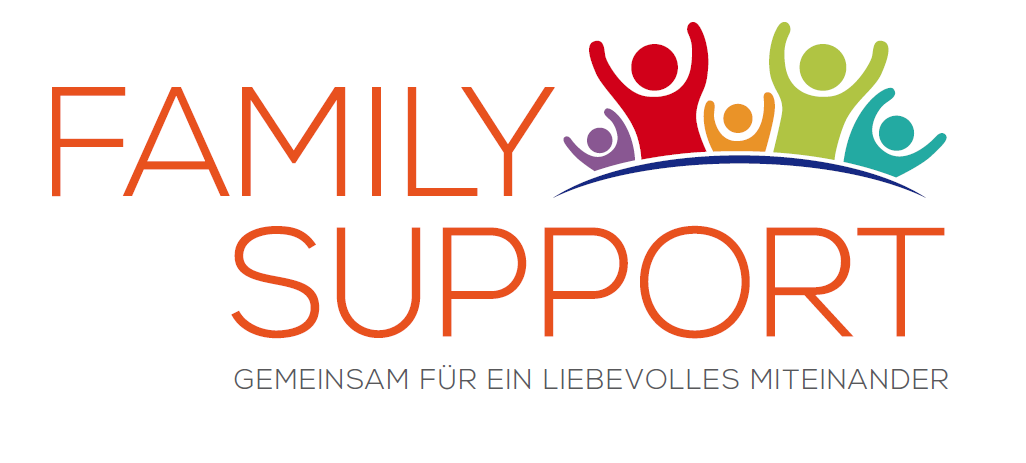 Beitrittserklärung für eine aktive Mitgliedschaft      (Bitte ausfüllen und mit Foto an margit.bonatti@chello.at mailen).    Hiermit erkläre ich in Anerkennung der Statuten den Beitritt zumVerein „Family Support – Verein zur Förderung liebevoller Erziehung und Beziehung“.Ich leiste einen Mitgliedsbeitrag in Höhe von € 50,– für das laufende Kalenderjahr.Vor- und Zuname		Klicken Sie hier, um Text einzugeben.Straße				Klicken Sie hier, um Text einzugeben.Postleitzahl, Wohnort		Klicken Sie hier, um Text einzugeben.Telefonnummer		Klicken Sie hier, um Text einzugeben.e-mail				Klicken Sie hier, um Text einzugeben.Datum				Klicken Sie hier, um ein Datum einzugeben.☐	Ich möchte mit Foto und meinen Kontaktdaten auf der Homepage eingetragen werden☐	Ich möchte nur mit meinen Kontaktdaten auf der Homepage eingetragen werden	☐	Ich möchte nicht auf der Homepage eingetragen werden	(Daten sind nur für diesen Gebrauch bestimmt und werden nicht an Dritte weiter gegeben!)	Die Mitgliedschaft endet mit Ende des laufenden Kalenderjahres und wird mit Einzahlung des nächsten Mitgliedsbeitrags automatisch um ein Jahr verlängert. Konto Family Support: IBAN: AT875700030053364699BIC:   HYPTAT22Verwendungszweck: Aktive Mitgliedschaft